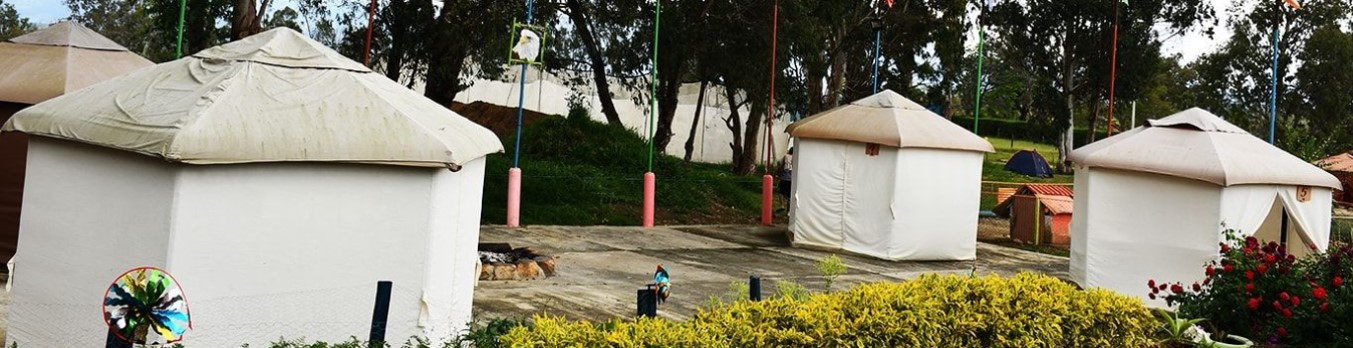 EL PLAN INCLUYE:Alojamiento.Karaoke.Fogata.Desayuno.Cancha de vóley playa.Cancha de futbol-tenis.Cancha de bolas bochas.Cancha Múltiple.Zona Picnic.NO INCLUYEGastos no especificados.Transporte hasta las instalaciones.Para todos los planes se ofrece transporte particular ida y vuelta desde Bucaramanga y su área metropolitana hasta el parador por $125.000 COP.Servicios complementarios con costo adicional.INFORMACIÓN GENERALLocalización: Mesa de los SantosDuración: 1 Día /1 NocheHora de inicio: 05:00 PMHora de finalización: 01:00 PM Punto de encuentro: Km 1 vía al teleférico Mesa de los Santos.ITINERARIODía 1: Al Parador la mesa redonda se puede ingresar desde las 9 am, sin embargo las carpas se entregan a la 5 pm y al día siguiente se reciben a las 2 pm pero pueden permanecer en el parador hasta las 6 pm.RECOMENDACIONES:Llevar el abrigo necesario según cada persona, e implementos de aseo.OBSERVACIONES:NO SE PERMITE el ingreso de comidas y bebidas. También les recomendamos TRAER UNA COBIJA ADICIONAL para el frío, toalla por persona e implementos de aseo personal. Si presentas algún inconveniente y no puedes hacer efectiva la reserva, te agradecemos nos informes en un plazo máximo de 24 horas a la fecha de la misma, ésta quedará abierta para que puedas tomarla en un plazo no mayor a 90 días. Si por el contrario la reserva se cancela después de las 24 horas no se realizará la devolución del dinero.TÉRMINOS Y CONDICIONES:Para asegurar la reserva es necesario realizar el pago total o un abono del 50% del total del servicio. El pago deberá realizarse una vez esté confirmada la disponibilidad por lo que se recomienda realizarlo apenas sea notificada la vacante.Si la cancelación de la reserva la realiza el huesped aplicará la penalidad estipulada en las siguientes condiciones: Reagendamiento si la cancelación se hace 2 días antes de la fecha del check-in y quedará abierta para programar en un plazo no mayor a 30 días. Cobro total del valor depositado, sin derecho a reagendar, si la cancelación se realiza en menos de las 48 horas.La única forma en que se haga cancelación de algún evento por parte de Parador Mesa Redonda, es por situaciones naturales o de fuerza mayor que comprometan la integridad de cada uno de los participantes o interrumpa el desarrollo normal de las actividades. Sólo en ese caso se estudiará la forma de devolución de dinero o reagendamiento de fechas.El plan podrá reprogramarse una única vez. No está permitida una segunda reprogramación. Eso acarrea la penalización del total del valor de la reserva.Las cancelaciones podrían generar algunos cargos fijos.SALVEDAD: TODA PERSONA QUE PARTICIPA EN LAS ACTIVIDADES LO HACE BAJO SU PROPIA VOLUNTAD Y ES RESPONSABLE DE SUS ACTOS.OTRAS TARIFAS:Plan FullIncluye: Alojamiento, cena romántica, karaoke, fogata, desayuno, 3 atracciones, c/u (cable vuelo, tiro al blanco, cuatrimotos, paintball, piscina, cancha de voley playa, cancha de fútbol tenis, cancha de bolas bochas, cancha múltiple, almuerzo + bebida). $230.000 Por pareja.Plan RelaxIncluye: Alojamiento, karaoke, fogata, desayuno, piscina, cancha de voley playa, cancha de fútbol tenis, cancha de bolas bochas, cancha múltiple, almuerzo + bebida). $150.000 Por pareja.Plan BásicoIncluye: Alojamiento, karaoke, fogata, desayuno, piscina, cancha de voley playa, cancha de fútbol tenis, cancha de bolas bochas, cancha múltiple). $100.000 Por pareja.TARIFA POR PAREJADesde:$100.000 pesos$100.000 pesos$100.000 pesos